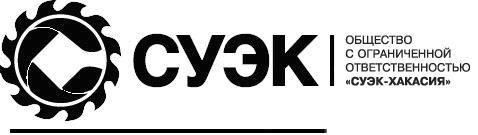 РОССИЯ, 655162, РЕСПУБЛИКА ХАКАСИЯ, Г. ЧЕРНОГОРСК, ул. СОВЕТСКАЯ, д. 40Тел. (39031) 5-58-70, 5-58-71Факс (39031) 5-58-76, 5-58-77__________№___________на №_____________от_______Материально-техническое обеспечениеДиректор Центра подготовки иразвития персонала						Соломачева А.И.№ п/пНаименование технического средства обученияКоличество технических средствПринадлежность1Лекционный зал на 30 посадочных мест1Собственность 2Компьютерный класс на 8 посадочных мест, оснащенных программой ОЛИМП-ОКС1Собственность3Компьютеризированное рабочее персонала2Собственность4Проектор +  экран + звуковые колонки1Собственность5Маркерная доска 1Собственность7Телевизор  LG с USB портом 1Собственность8Электронная доска LUMIEN1Собственность